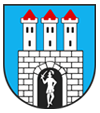                               						Załącznik nr 1do Regulaminu konkursu
„Melduję się tu, gdzie mieszkam”.......................................................	       miejscowość, dataFORMULARZ KONKURSU
„Melduję się tu, gdzie mieszkam”

1. Akceptuję postanowienia Regulaminu konkursu „Melduję się tu, gdzie mieszkam” organizowanego przez Burmistrza Gminy i Miasta Grójec.2. Wyrażam zgodę na przetwarzanie moich danych osobowych dla potrzeb niezbędnych do przeprowadzenia przez Burmistrza Gminy i Miasta Grójec konkursu „Melduję się tu, gdzie mieszkam” zgodnie z Ustawą z dnia 29 sierpnia 1997 r. o ochronie danych osobowych (Dz. U. 2016 r. poz. 922). Dane osobowe nie będą udostępniane osobom trzecim.3. Wyrażam zgodę na wykonanie zdjęć podczas wręczenia nagród oraz ich publikację wraz z moimi podstawowymi danymi (imię, nazwisko, miejscowość) na stronie internetowej www.grojecmiasto.pl, w prasie lokalnej oraz w innych materiałach promocyjnych Gminy Grójec, które będą wykorzystywane do celów promocyjnych.4. Oświadczam, że spełniam wymogi stawiane uczestnikom konkursu zawarte w Regulaminie. Imię i nazwisko: ...........................................................................................................................Adres zameldowania:..........................................................................................................................................................................................................................................................................Telefon .........................................................................................................................................E – mail:........................................................................................................................................Czytelny podpis: .............................................